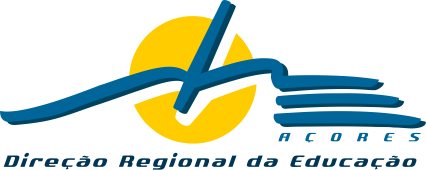 Descritores indicativos do desempenho de Bom Anexo I do Decreto Regulamentar Regional nº 8/2016/A, de 28/07Dimensão vertente social e éticaDimensão vertente social e ética1. Conduta ética e profissionalAssume a dimensão ética e deontológica da sua profissão, cumprindo com os deveres que lhe estão associados.Contribui para a dignificação da profissão docente e da escola enquanto organização.Dimensão do desenvolvimento do ensino e da aprendizagemDimensão do desenvolvimento do ensino e da aprendizagem2. Competência científica e pedagógica Revela competência científica e capacidade pedagógica, independentemente dos contextos educativos e das diferentes características e necessidades dos alunos.Demonstra conhecimento das orientações programáticas em vigor, gerindo-as em articulação com as características e as necessidades dos alunos.3. Processo de ensino e aprendizagemGere o currículo de modo a proporcionar a todos os alunos o direito à qualidade das aprendizagens.Diversifica estratégias e recursos, criando condições para que os alunos se envolvam ativamente nas tarefas da aula.Propõe atividades que promovem a autonomia, o pensamento crítico, a resolução de problemas, a integração das TIC e o desenvolvimento de competências sociais e cívicas.Apoia os alunos de vários níveis de desempenho, principalmente os que revelam dificuldades, de modo que todos progridam nas suas aprendizagens.4. Relação pedagógica com os alunosGarante uma relação pedagógica de respeito com e entre os alunos.Assegura um clima de aula propício à aprendizagem.Gere com segurança e flexibilidade, situações problemáticas.5. Avaliação dos alunosAvalia os alunos em linha com o trabalho desenvolvido.Diversifica estratégias e instrumentos em função do perfil dos alunos.Fornece informação relevante para que os alunos possam melhorar o seu desempenho.Na avaliação sumativa, decide em função de uma análise global do desempenho e progresso dos alunos.Dimensão da participação na escola e relação com a comunidade escolarDimensão da participação na escola e relação com a comunidade escolar6. Projeto Educativo e Plano de Promoção do Sucesso EscolarContribui, individualmente e com os seus pares, para que a escola concretize os objetivos e atinja as metas com que se compromete no projeto educativo. Coordena ou participa em grupos de trabalho orientados para a implementação de ações ou projetos de promoção do sucesso escolar.7. Relação com pais, encarregados de educação e comunidade educativaContribui para uma relação com os pais e encarregados de educação baseada numa abordagem centrada na resolução de problemas e na valorização dos desempenhos positivos.Promove ou participa em iniciativas que contribuam para um trabalho em rede entre os diferentes parceiros da comunidade.8. Componente não letiva de estabelecimento e Exercício de cargos (se aplicável)Coordena ou participa em grupos de trabalho orientados para as necessidades da escola nos domínios pedagógico e organizacional e/ou na oferta de atividades extracurriculares que incrementam as competências cognitivas, pessoais ou sociais dos alunos. Coordena ou integra, de forma regular, grupos de trabalho, de natureza disciplinar ou interdisciplinar, orientados para a partilha de estratégias e recursos pedagógicos e para o delineamento de documentos enquadradores da prática letiva e da avaliação dos alunos. Cumpre com os deveres inerentes aos cargos para os quais foi eleito ou designado, em linha com o legalmente determinado e com o perfil de desempenho traçado pela escola para o exercício do respetivo cargo.Dimensão do desenvolvimento profissional ao longo da vida, incluindo o percurso no domínio da formação contínuaDimensão do desenvolvimento profissional ao longo da vida, incluindo o percurso no domínio da formação contínua9. Desenvolvimento profissional e Formação contínua Investe na sua autoformação a partir das áreas de melhoria e de interesse que identifica para cada período avaliativo.Participa com aproveitamento em ações de formação contínua, ou é formador e é avaliado positivamente pelo seu desempenho.Avalia, de forma crítica, o contributo das aprendizagens e competências desenvolvidas para a melhoria do seu desempenho profissional.